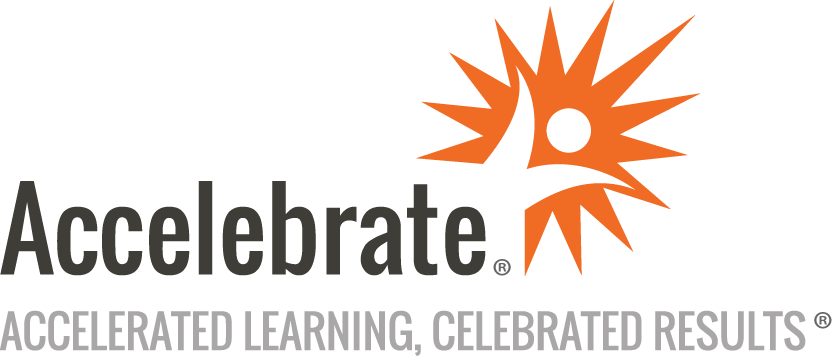 Microsoft Dynamics 365 Fundamentals (ERP) (MB-920)Course Number: MOC-MB-920
Duration: 1 dayOverviewERP is a critical business process that integrates all aspects of an organization's operations, from finance and accounting to manufacturing and supply chain management. By learning the fundamentals of ERP, you better understand how these different processes work together and how they can be used to improve your organization's efficiency and effectiveness.This official Microsoft Dynamics 365 Fundamentals training course, MB-920, teaches attendees the basics of enterprise resource management (ERP). This course prepares students for the MB-920 exam, for which every attendee receives a voucher.PrerequisitesAll attendees must have a fundamental understanding of financial principles and business operations. An understanding of cloud computing is helpful but not necessary.MaterialsAll Microsoft Dynamics 365 Sales training students receive Microsoft official courseware.For all Microsoft Official Courses taught in their entirety that have a corresponding certification exam, an exam voucher is included for each participant.Software Needed on Each Student PCAttendees will not need to install any software on their computer for this class. The class will be conducted in a remote environment that Accelebrate will provide; students will only need a local computer with a web browser and a stable Internet connection. Any recent version of Microsoft Edge, Mozilla Firefox, or Google Chrome will be fine.ObjectivesBecome familiar with the concept of enterprise resource management (ERP)Understand the core capabilities of the finance and operations app.Work with each of the apps individually, including Dynamics 365 Supply Chain Management, Dynamics 365 Finance, Dynamics 365 Commerce, and Dynamics 365 Human ResourcesUnderstand the ERP capabilities of Dynamics 365 Project OperationsOutlineDescribe the finance and operations appCreate reports and integrate finance and operations appsDescribe Dynamics 365 Finance core capabilitiesDescribe the general ledger in Dynamics 365 FinanceDescribe accounts payable and accounts receivable in Dynamics 365 FinanceExplore expense management, fixed asset management, and budgeting in Dynamics 365 FinanceIdentify general capabilities of Dynamics 365 Supply Chain ManagementExplore warehouse and inventory capabilitiesDescribe manufacturing strategies in Dynamics 365 Supply Chain ManagementDescribe Dynamics 365 Commerce capabilitiesDescribe Dynamics 365 Commerce clienteling capabilities and Dynamics 365 Fraud ProtectionDescribe Dynamics 365 Human Resources core capabilitiesDescribe personnel management capabilities in Dynamics 365 Human ResourcesIdentify project life cycle management capabilities in Dynamics 365 Project OperationsExplore the project planning and execution capabilities of 365 Project Operations